Week 4 Important over Urgent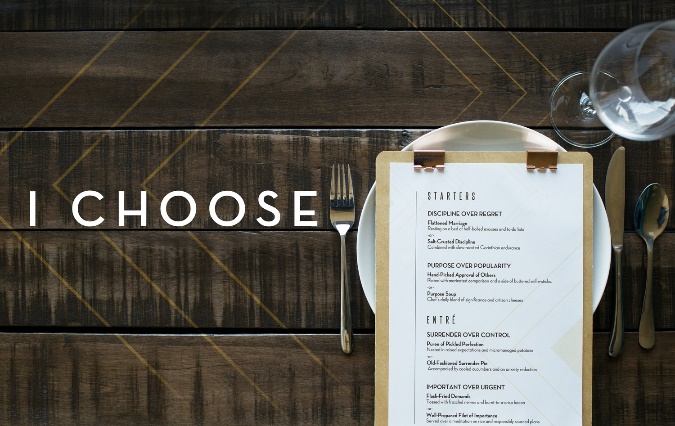            Key scripture: Luke 10:38-42INTRODUCTIONThis week, pastor Phil talked to us about choosing the important over the urgent. Which word best describes your last few weeks? Relaxed, busy, full, fun, or rewarding. Why?DISCUSSION QUESTIONSRead Luke 10:38-40. Do you identify more with Mary or Martha? Explain.An old anonymous quote says, “if Satan can’t make you bad, he’ll make you busy.” Do you agree with this? What is the “win” for Satan in making you busy?Why do you think we’re tempted to allow urgent things to rule our lives?If you got two extra hours each day, what would you do more of?What’s the most important thing you’ve been too distracted to pursue? What do you need to stop doing in order to pursue it?STEPPING FORWARDThis week consider starting the I Choose reading plan on your YouVersion Bible App. Also, consider what you are saying “yes” to that you need to say “no” to. Make a list, consider allowing your spouse to make a list for you as well if you’re married. From those lists, figure out a first step to take. But seek first his kingdom and his righteousness, and all these things will be given to you as well. Matthew 6:33